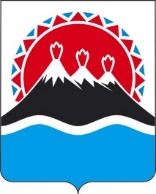 МИНИСТЕРСТВО ФИНАНСОВКАМЧАТСКОГО КРАЯПРИКАЗПРИКАЗЫВАЮ:1. Внести в таблицу приложения к приказу Министерства финансов Камчатского края от 25.05.2022 № 33/232 «Об утверждении перечня кодов видов источников финансирования дефицитов бюджетов, главными администраторами которых являются органы государственной власти Камчатского края, органы управления территориального фонда обязательного медицинского страхования Камчатского края и (или) находящиеся в их ведении казенные учреждения» изменения, изложив строки 2, 6, 8 и 12 в следующей редакции:«».2. Настоящий приказ вступает в силу после дня его официального опубликования и распространяется на правоотношения, возникшие 
с 15 марта 2024 года.[Дата регистрации] № [Номер документа]г. Петропавловск-КамчатскийО внесении изменений в приложение
к приказу Министерства финансов Камчатского края от 25.05.2022 № 33/232 «Об утверждении перечня кодов видов источников финансирования дефицитов бюджетов, главными администраторами которых являются органы государственной власти Камчатского края, органы управления территориального фонда обязательного медицинского страхования Камчатского края и (или) находящиеся в их ведении казенные учреждения»2.5200 710Бюджетные кредиты, предоставленные бюджетам субъектов Российской Федерации на пополнение остатка средств на едином счете бюджета6.5700 710Бюджетные кредиты, предоставленные бюджетам субъектов Российской Федерации, в рамках осуществления операций по управлению остатками средств на едином счете федерального бюджета (специальные казначейские кредиты)8.5200 810Бюджетные кредиты, предоставленные бюджетам субъектов Российской Федерации на пополнение остатка средств на едином счете бюджета12.5700 810Бюджетные кредиты, предоставленные бюджетам субъектов Российской Федерации, в рамках осуществления операций по управлению остатками средств на едином счете федерального бюджета (специальные казначейские кредиты)Министр[горизонтальный штамп подписи 1]А.Н. Бутылин